TEST TALEP FORMUBu form testi talep eden firma/kuruluş/kişi tarafından doldurulacaktır.Talepte bulunan firma/kurum/kişi bilgileri:Firma/Kurum Adı:Adres:Telefon: E-posta:İrtibat kurulacak firma yetkilisinin adı:Firmaya/Kuruma/Kişiye ait Fatura Bilgileri (şahıs ise TC Kim. No):İstenilen Test/analizler, Metot/Standart:Numune bilgileri:Numune sayısı:Numune adları: Sonuç/Rapor Bilgileri      Elden			Kargo ile 		 E-Posta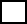 Analiz sonucuna ait rapor, ilgili analize ait ücret ödemesi yapıldıktan sonra gönderilecektir. Analiz ücret ödemesi için hesap bilgileri:Alıcı: Ege Üniversitesi Mühendislik Fakültesi Döner Sermaye IBAN no: TR 43 0001 0014 4607 2168 9350 28Banka Şube adı: Ziraat Bankası Ege Tıp Şb.Açıklama: Tekstil-Analiz bedeliBU FORMDA BELİRTMİŞ OLDUĞUM BİLGİLERİN DOĞRULUĞUNU VE EKTE BULUNAN EGE ÜNİ. TEKSTİL MÜHENDİSLİĞİ BÖLÜMÜ ANALİZ/TEST SÖZLEŞMESİNDEKİ HÜKÜMLERİ AYNEN KABUL ETTİĞİMİ BEYAN EDERİM. Kayıt No/Tarih:(Ege Ü. Müh. Fak. Tekstil Müh. Böl. Tarafından doldurulacaktır):   ... /... /.... MÜŞTERİ ADI SOYADI VE İMZAANALİZ/TEST SÖZLEŞME ŞARTLARI1.Test Talep Formu, müşteri tarafından doldurulmalıdır. Verilen bilgilerin sorumluluğu müşterinin kendisine aittir. Eksik ya da hatalı bilgi verilmesi durumunda yeni rapor hazırlanması istenirse ek ücret alınır. Analiz ücretinin yatırıldığına dair dekont laboratuvarımıza ulaştıktan sonra ilgili analize başlanmaktadır. Analiz ücreti yatırıldıktan sonra işlem iptal edilememektedir. 2. Numune alma, numune tanımlama, numunenin ambalajlanması, muhafaza edilerek laboratuvara ulaştırılması, vb analiz öncesi işlemler müşteri sorumluluğundadır. 3.Numuneye ait teknik bilgiler müşteri tarafından gönderilmelidir. 4.Talep edilen teste ait standart/yöntem müşteri tarafından verilir, verilmediği durumda talep edilen test için müşteri ile birlikte uygun görülen standart/yöntem uygulanır. 5.Sözleşme ile talep/teklif arasındaki farklılıklar, test faaliyetleri başlamadan önce giderilmelidir. 6.Talep edilen test için bir standarda veya şartnameye uygunluk bildirimi istenirse (geçti/kaldı, uygun/uygun değil, tolerans içi/tolerans dışı gibi), standart veya şartnamedeki karar kuralı incelenir. Karar kuralı belirtilmişse ilgili karar kuralı uygulanır. Karar kuralı belirtilmemişse, analiz sorumlularının önerileri doğrultusunda müşteri ile birlikte karar kuralı belirlenir ve test talep formuna kaydedilir. Analiz raporuna, ilgili teste başlamadan önce müşteri ile birlikte belirlenen karar kuralı yazılır ve buna göre uygunluk durumu değerlendirilir. 7.Müşterinin, ilgili deney/testleri izleme talep etmesi durumunda, “Müşteri Gizlilik Beyan Formu” doldurularak müşteri gözetiminde deney/testler yapılabilmektedir. 8.Analiz numuneleri 2 ay saklanır ve bu sürenin sonunda imha edilir. Rapor tarihi 2 aydan eski olan deney/testlere ait numuneler imha edildiği için, deney/test tekrarlanamamaktadır. 9. Analiz işlemlerinin gerçekleştirilmesi boyunca elde edilen tüm bilgiler gizli bilgi olarak kabul edilmektedir. Gizli bilginin açıklanmasında, TS EN ISO 17025:2017, Madde 4.2 deki açıklamalar dikkate alınmaktadır. Yasal hükümler dışında, gizli bilgiyi sadece üst yönetim açıklayabilir. 10.Analiz raporları ve sonuçları, test talep formunda belirtilen müşteriye onay alınmaksızın gönderilir. 11.Test talep formundaki bilgi hatası/eksikliği, numunede eksiklik/hata vb. nedenlerden dolayı işleme alınamayan numuneler için geliş tarihi, hatanın/eksikliğin giderildiği tarih olarak kabul edilmektedir. Bu gibi durumlarda, ilgili numuneler en fazla 5 iş günü numune kabul biriminde bekletilmektedir. Bu sürenin sonunda hatanın/eksikliğin giderilmemesi ve numunenin geri alınmaması durumunda, numune imha edilmektedir. 12.Müşteri, analiz sonrasında kalan numuneleri “Analiz numunesi geri alındı formu”nu imzalayarak 2 ay içerisinde geri alabilmektedir. 13.Herhangi bir uygunsuzluk veya sapma olması durumunda müşteriye aynı gün içerisinde sözlü bilgi verilmektedir. 14.Laboratuvarımız tarafından verilen analiz raporunda, laboratuvarımızdan kaynaklanan bir hata/eksiklik bulunması halinde ilgili düzeltme yapılarak düzeltilmiş rapor müşteriye teslim edilmektedir.